President Romeo opened the official portion of the meeting at 7 p.m. following half an hour of fellowship.  Grace was said by Sohail, O Canada was led by Rob and our SAA for the evening was Rod.  Our guests were introduced as returning Rotarian Martin Ogang from Uganda, Wale Osamiluyi, returning visitor from the Rotary Club of Oke-Ona Engb District 9110 in Nigeria and also from District 9110 Wale Rabiu from the Rotary Club of Gbagada, Nigeria.Announcements:  Sadly our club had a dismal turnout for the Santa Claus parade this past Sunday.  We had only one Rotarian, 2 honourary and a grandchild in attendance.  President Romeo is going to send a letter of apology to the parade committee.  The Kids Against Hunger packing event on Nov. 11 saw 21,600 meals packed.  On November 12 we had a good turn out for the Remembrance Day parade.  Thank you to all who participated.  Rod’s Sports Hall of Fame event was a success and thank you to him for organizing the volunteers.  We managed to make $700 - $750 for the club.  President Romeo attended the Membership Summit last Saturday but with reserve sharing information with membership until after the Board of Directors meeting this week.  Our district has dropped this year by about 200 members.  Membership Dues are due and invoices have been sent.  Please note that online payment is now an option!  On Nov. 25 Carolyn and Romeo will be attending Foundation Qualification Training.  Vino gave an overview of the web auction We sold about $11,000 worth of our $22,000 worth of donated items plus several donated items that did not meet reserve bids.  There will be a fixed price reserve bid site for those who wish to purchase those items.  The $6,000 in sponsorship was lower than we had last year.  These figures are all prior to deducting our expenses so we really did not do well.  The other clubs:  Burlington had a 60% return on their items, Kitchener also did “ok” while like us, Oakville did not do as well.  Vino still needs help with warehouse volunteers.  Please see him to sign up.  Finally, please note that the 2018 International Conference will be in Toronto and if you register to attend prior to December 31 you will be guaranteed a spot at the opening ceremonies at ACC.  Program:  Rotarian Abiola presented to us about A & A Medical Healthcare Supplies Aid, a non-profit organization that she started in 2016.  After earning her BA from York University, Abiola became an RN and in 2015 went on a vacation back home to Nigeria.  She shared with us the plight of the Nigerian people being unable to afford health care.  They are also expected to purchase their own supplies, such as needles, gauze etc., in order to be treated, and the quality available is very poor.  Abiola’s goal is to provide medical supplies to international health care facilities, enabling the population access to these items.  Some of the equipment needed includes:  wheelchairs, walkers, burn care, BP monitors, diabetes monitoring, IV equipment and other mobility aids.  Abiola has a trust fund established to start saving for shipping and storage costs.  Nigeria is amoung the top African countries with children living in poverty and malnutrition and one of the biggest medical problems is that the health care professionals will diagnose a patient, but offer no treatment.  For example a patient will be told, “yes you have high blood pressure”, yet they cannot afford to even consider purchasing medication to treat the condition. To watch a news clip on the subject go to:  https://www.youtube.com/watch?v=BR-UusRfKrw&feature=youtu.beS.A.A: Rod was SAA for the evening, however editor had to depart the meeting promptly at 8 p.m. so missed out on the reasons behind any fines and happy bucks collected.   50/50:  If anyone has the details of who won the instant draw, please share it with the group via email!!  Please check the dates to note below, and as always, your speaker recommendations are appreciated.  We have lots of open dates coming up in the new year.  Dates to Note:  Thursday Nov. 23 – 6:30 p.m. Board of Directors Meeting at 21 James St.Friday Nov. 24 – Rotary Club of Acton, Wine and Cheese nightFriday Dec. 15 – Christmas Party at Rebecca’s Office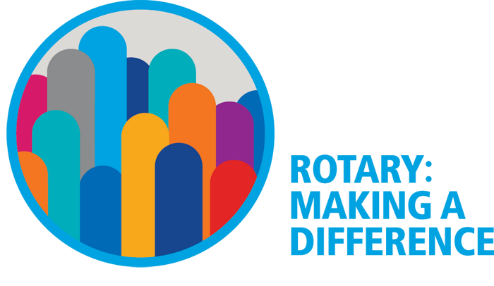 To unsubscribe from this newsletter, email Rebecca at earlyfuneralhome@cogeco.netTEAMSTeam OneCaptain – Rod McLachlan				Dec. 2017 and Jan. and Feb. 2018Rubina  AliNicole SylvesterMargaret HamiltonCarolyn KeyworthSyed RazaMadison TwoseTeam TwoCaptain – Vino Khimasia				March, April, May 2018Ries BoersKirsti FryJohn LintackRob RubinoMaitland SpencerAbiola AkinbiTeam ThreeCaptain – Rebecca Hunter				January 2017	Sept. Oct. and Nov. 2017Bill HamiltonSohail NaseerBarb Saxby Emmanuel MensahRick SaxbyEach team is responsible for setting up the room (this includes bringing a snack of some description to go along with our wine.  You will be reimbursed within reason.), providing a greeter, someone to say Grace, someone to lead O Canada, someone to introduce and thank the speaker and to provide suggested speakers to Rebecca for the weeks that she lets you know one is needed.